وزارة التعليم العالي والبحث العلمي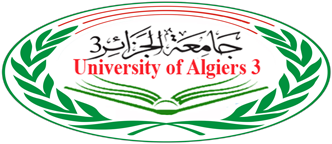                             استمارة التسجيل الأولي وإعادة التسجيل في دكتوراه علوم بمقتضى المرسوم رقم 98/254 المؤرخ في 17أوت 1998 المتعلق بالتكوين في الدكتوراه و مابعد التدرج المتخصص و التأهيل الجامعي المعدل و المتمم.                                                                    السنة الجامعية: 2020/2019كلية/معهد:كلية العلوم الاقتصادية و العلوم التجارية و علوم التسيير  القسم: علوم إقتصادية، علوم تجارية،علوم التسييرالشعبة:علوم إقتصادية، علوم تجارية،علوم التسيير و علوم مالية و محاسبة التخصص:...................................................... سنة البكالوريا:.................... رقم البكالوريا :.................../ رقم بطاقة التعريف الوطنية:............                   اللقب:..............................................  /....................................... ...Nom : الإسم:............................................./..............................................       Prénomتاريخ الازدياد:..../......../........   مكان الميلاد:.......................... الولاية:.................إسم الاب:................................لقب وإسم الأم:.................................الجنس:.............................. الجنسيةالأصلية:............................................العنوان الشخصي:..................................................................................................رقم الهاتف:.........................      البريد الالكتروني:.......................................................ولاية الإقامة الحالية:....................................الوظيفة:            أستاذ               أو      وظيفة أخرى                           تاريخ أول تسجيل في الدكتوراه:............/............عنوان الاطروحة: ...................................................................................................إسم المشرف:..........................  امضاء المشرف:.......................الدرجة العلمية:........................  المؤسسة الأصلية:......................ملاحظة: ملء المعلومات المدونة أعلاه إجباري.وزارة التعليم العالي والبحث العلمي                      استمارة التسجيل الأولي وإعادة التسجيل في دكتوراه الطور الثالثبمقتضى القرار الوزاري رقم191 المؤرخ في 16جويلية2012 الذي يحدد تنظيم التكوين في الطور الثالث من أجل الحصول على شهادة الدكتوراه المعدل و المتمم                                                                السنة الجامعية: 2020/2019               كلية/معهد: كلية العلوم الاقتصادية و العلوم التجارية و علوم التسيير  القسم: علوم إقتصادية، علوم تجارية،علوم التسييرالشعبة: علوم اقتصادية،علوم تجارية،علوم التسيير، علوم مالية و محاسبةالتخصص:...................................................... سنة البكالوريا:.................... رقم البكالوريا :.................../ رقم بطاقة التعريف الوطنية:............                   اللقب:..............................................  /....................................... ...Nom : الإسم:............................................./..............................................      Prénomتاريخ الازدياد:..../......../........   مكان الميلاد:.......................... الولاية:.................إسم الاب:................................لقب وإسم الأم:.................................الجنس:.............................. الجنسيةالأصلية:............................................العنوان الشخصي:..................................................................................................رقم الهاتف:.........................      البريد الالكتروني:.......................................................ولاية الإقامة الحالية:....................................الوظيفة:            أستاذ               أو      وظيفة أخرى                           تاريخ أول تسجيل في الدكتوراه:............/............عنوان الاطروحة: ...................................................................................................إسم المشرف:..........................  امضاء المشرف:.......................الدرجة العلمية:........................  المؤسسة الأصلية:......................ملاحظة: ملء المعلومات المدونة أعلاه إجباري.إمضاء الطالبإمضاء رئيس القسمإمضاء العميدإمضاء نيابة رئاسة الجامعةإمضاء الطالبإمضاء رئيس القسمإمضاء العميدإمضاء نيابة رئاسة الجامعة